agraria agroalimentare agroindustria | chimica, materiali e biotecnologie | costruzioni, ambiente e territorio | sistema moda | servizi socio-sanitari | servizi per la sanità e l'assistenza sociale | corso operatore del benessere | agenzia formativa Regione Toscana IS0059 – ISO9001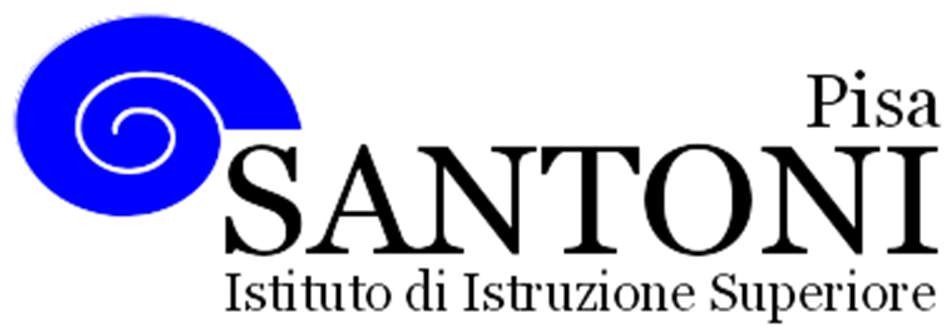 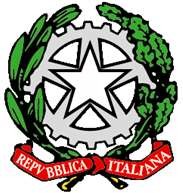 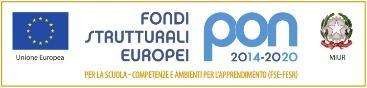 www.e-santoni.edu.it	e-mail: piis003007@istruzione.it	PEC: piis003007@pec.istruzione.itATTIVITA’ SVOLTE A.S. 2021/22Pisa li 13/06/2022	I docenti: Piera Martina Di Gregorio,      Denise Belloni       Gli studenti: Alice Baronti, Diego Valle ValverdeDocenti: Piera Di Gregorio – Denise Belloni (ITP)Docenti: Piera Di Gregorio – Denise Belloni (ITP)Docenti: Piera Di Gregorio – Denise Belloni (ITP)Disciplina: TECNOLOGIA DEI MATERIALI E DEI PROCESSI PRODUTTIVI E ORGANIZZATIVI DELLA MODADisciplina: TECNOLOGIA DEI MATERIALI E DEI PROCESSI PRODUTTIVI E ORGANIZZATIVI DELLA MODADisciplina: TECNOLOGIA DEI MATERIALI E DEI PROCESSI PRODUTTIVI E ORGANIZZATIVI DELLA MODALibro di testo in uso:Cosetta Grana, Tecnologie applicate ai processi produttivi Tessili, Abbigliamento e Moda 1.Libro di testo in uso:Cosetta Grana, Tecnologie applicate ai processi produttivi Tessili, Abbigliamento e Moda 1.Libro di testo in uso:Cosetta Grana, Tecnologie applicate ai processi produttivi Tessili, Abbigliamento e Moda 1.Classe e Sezione3NIndirizzo di studioSistema modaN. studenti18INTRODUZIONE ALLE FIBRE TESSILICenni storici Classificazione delle fibre, e proprietà.LE FIBRE ANIMALILA LANAOrigine e produzioneLe razzeTosaturaSelezione del velloLana per l’industria tessileComposizione chimica e struttura della lanaCaratteristiche commercialiRazza, finezza, morbidezza, ondulazione, lunghezza e provenienzaAPPROFONDIMENTI: Dimostrazione visiva e tattile, di lana pettinata e lana greggiaSaper riconoscere le fibre con il saggio alla fiamma; Dimostrazione del saggio alla fiamma di un filato di lana.LA SETA                       -    Origine e produzioneLa bachicolturaSeta per l’industria tessileCaratteristiche commercialiLE FIBRE VEGETALIIL COTONEOrigine e produzioneColtivazione del cotoneCotone per l’industria tessileCaratteristiche commercialiDalla fibra al capo: le caratteristicheIL LINOCaratteristiche e processi di produzioneColtivazione ed estirpazioneLino per l’industria tessileComposizione chimica del linoCaratteristiche commercialiLino, dalla fibra al capo: le caratteristicheLA CANAPAColtivazione e raccoltaComposizione chimica e struttura della canapaPreparazione per l’industria tessileCanapa, dalla fibra al capo: le caratteristicheFIBRE VEGETALI MINORI JUTA, RAMIE’SISAL  COCCOLA MATERIA PRIMA CHIMICA O MAN-MADEFibre man-madeProduzione delle fibre man- made in forma continuaProduzione delle fibre man-made in forma discontinuaCommercializzazione e marchiFibre artificialiVISCOSAProduzione della viscosaCaratteristiche dalla fibra al capoPregi e difetti della fibraACETATOAcetato, dalla fibra al capo: le caratteristichePregi e difetti della fibraTRIACETATOTriacetato, dalla fibra al capo: le caratteristichePregi e difetti della fibraCUPROProduzioneCaratteristiche dalla fibra al capoUtilizzi principaliMODALDalla fibra al capo: caratteristiche, pregi, difetti e utilizzi.LYOCELLCaratteristiche, pregi e difetti della fibra.FIBRE ARTIFICIALI MINORILE FIBRE PROTEICHEFibre di latte. Fibre di mais.Fibre alginiche.Orange fiberFIBRE A BASE MINERALEFibre di vetro. Fibre di ceramicaFibre di carbonioPROGETTAZIONE DI UN’ETICHETTAFIBRE SINTETICHEDalla fibra al capo: le caratteristicheProblematiche nella lavorazionePoliesterePoliammide o nylonAcrilicaPolipropilenicaElastanAPPROFONDIMENTI SULLE NUOVE TECNOLOGIE Da Vogue: abiti muniti di biosensori. Lettura e commento dell'articoloDa Techno Fashion: Ricerca e innovazione per tessuti sostenibili e con effetti benefici.Da Techno Fashion: Metodi di tintura naturaleCARATTERISTICHE DEI TESSUTI A NAVETTA VERSOCIMOSEALTEZZA DEL TESSUTODIRITTO E ROVESCIOGLI INTRECCI DEI TESSUTI  LA SCAMPIONATURALA MESSA IN CARTALE ARMATURE PRINCIPALITELASAIARASOBRIGLIE E RAPPORTO D’ARMATURAREALIZZAZIONE PRATICA CON BRISTOL, DELLE TRE ARMATURE PRINCIPALIIL TELAIOIl telaio verticaleIl telaio JacquardTESSUTI A MAGLIACaratteristiche dei tessuti a magliaLa maglia in tramaLa maglia in catenaOBIETTIVI MINIMIConoscere le tipologie di fibre naturali e man-madeConoscere le caratteristiche principali dei tessuti a navettaConoscere le norme di sicurezza, per lavorare in modo adeguato in laboratorioINCONTRI FORMATIVI, PRESSO ENTI ESTERNI:Visita guidata, presso il Museo Aziendale Salvatore Ferragamo. Mostra in oggetto: Seta.Visita aziendale e workshop, presso Sabrinatelier: Laboratorio creativo e sartoriale di abiti e costumi per la scena.Workshop sull’illustrazione grafica di una calzatura, presso l’Istituto Modartech a Pontedera.EDUCAZIONE CIVICADPI (dispositivi di protezione individuali)Decreto lgs 81EMERGENZA A SCUOLAELEMENTI DI RISCHIO ELETTRICOPROCEDURE DI SICUREZZA NEL LABORATORIO DI MODALA MODA SOSTENIBILE. Le 3 ''R'' dell'economia circolare (riduci, riusa e ricicla). Slow fashion e Fast fashion. Esempi di sostenibilità. Orange fiber e visione del webinar con Enrica ArenaINTRODUZIONE ALLE FIBRE TESSILICenni storici Classificazione delle fibre, e proprietà.LE FIBRE ANIMALILA LANAOrigine e produzioneLe razzeTosaturaSelezione del velloLana per l’industria tessileComposizione chimica e struttura della lanaCaratteristiche commercialiRazza, finezza, morbidezza, ondulazione, lunghezza e provenienzaAPPROFONDIMENTI: Dimostrazione visiva e tattile, di lana pettinata e lana greggiaSaper riconoscere le fibre con il saggio alla fiamma; Dimostrazione del saggio alla fiamma di un filato di lana.LA SETA                       -    Origine e produzioneLa bachicolturaSeta per l’industria tessileCaratteristiche commercialiLE FIBRE VEGETALIIL COTONEOrigine e produzioneColtivazione del cotoneCotone per l’industria tessileCaratteristiche commercialiDalla fibra al capo: le caratteristicheIL LINOCaratteristiche e processi di produzioneColtivazione ed estirpazioneLino per l’industria tessileComposizione chimica del linoCaratteristiche commercialiLino, dalla fibra al capo: le caratteristicheLA CANAPAColtivazione e raccoltaComposizione chimica e struttura della canapaPreparazione per l’industria tessileCanapa, dalla fibra al capo: le caratteristicheFIBRE VEGETALI MINORI JUTA, RAMIE’SISAL  COCCOLA MATERIA PRIMA CHIMICA O MAN-MADEFibre man-madeProduzione delle fibre man- made in forma continuaProduzione delle fibre man-made in forma discontinuaCommercializzazione e marchiFibre artificialiVISCOSAProduzione della viscosaCaratteristiche dalla fibra al capoPregi e difetti della fibraACETATOAcetato, dalla fibra al capo: le caratteristichePregi e difetti della fibraTRIACETATOTriacetato, dalla fibra al capo: le caratteristichePregi e difetti della fibraCUPROProduzioneCaratteristiche dalla fibra al capoUtilizzi principaliMODALDalla fibra al capo: caratteristiche, pregi, difetti e utilizzi.LYOCELLCaratteristiche, pregi e difetti della fibra.FIBRE ARTIFICIALI MINORILE FIBRE PROTEICHEFibre di latte. Fibre di mais.Fibre alginiche.Orange fiberFIBRE A BASE MINERALEFibre di vetro. Fibre di ceramicaFibre di carbonioPROGETTAZIONE DI UN’ETICHETTAFIBRE SINTETICHEDalla fibra al capo: le caratteristicheProblematiche nella lavorazionePoliesterePoliammide o nylonAcrilicaPolipropilenicaElastanAPPROFONDIMENTI SULLE NUOVE TECNOLOGIE Da Vogue: abiti muniti di biosensori. Lettura e commento dell'articoloDa Techno Fashion: Ricerca e innovazione per tessuti sostenibili e con effetti benefici.Da Techno Fashion: Metodi di tintura naturaleCARATTERISTICHE DEI TESSUTI A NAVETTA VERSOCIMOSEALTEZZA DEL TESSUTODIRITTO E ROVESCIOGLI INTRECCI DEI TESSUTI  LA SCAMPIONATURALA MESSA IN CARTALE ARMATURE PRINCIPALITELASAIARASOBRIGLIE E RAPPORTO D’ARMATURAREALIZZAZIONE PRATICA CON BRISTOL, DELLE TRE ARMATURE PRINCIPALIIL TELAIOIl telaio verticaleIl telaio JacquardTESSUTI A MAGLIACaratteristiche dei tessuti a magliaLa maglia in tramaLa maglia in catenaOBIETTIVI MINIMIConoscere le tipologie di fibre naturali e man-madeConoscere le caratteristiche principali dei tessuti a navettaConoscere le norme di sicurezza, per lavorare in modo adeguato in laboratorioINCONTRI FORMATIVI, PRESSO ENTI ESTERNI:Visita guidata, presso il Museo Aziendale Salvatore Ferragamo. Mostra in oggetto: Seta.Visita aziendale e workshop, presso Sabrinatelier: Laboratorio creativo e sartoriale di abiti e costumi per la scena.Workshop sull’illustrazione grafica di una calzatura, presso l’Istituto Modartech a Pontedera.EDUCAZIONE CIVICADPI (dispositivi di protezione individuali)Decreto lgs 81EMERGENZA A SCUOLAELEMENTI DI RISCHIO ELETTRICOPROCEDURE DI SICUREZZA NEL LABORATORIO DI MODALA MODA SOSTENIBILE. Le 3 ''R'' dell'economia circolare (riduci, riusa e ricicla). Slow fashion e Fast fashion. Esempi di sostenibilità. Orange fiber e visione del webinar con Enrica ArenaINTRODUZIONE ALLE FIBRE TESSILICenni storici Classificazione delle fibre, e proprietà.LE FIBRE ANIMALILA LANAOrigine e produzioneLe razzeTosaturaSelezione del velloLana per l’industria tessileComposizione chimica e struttura della lanaCaratteristiche commercialiRazza, finezza, morbidezza, ondulazione, lunghezza e provenienzaAPPROFONDIMENTI: Dimostrazione visiva e tattile, di lana pettinata e lana greggiaSaper riconoscere le fibre con il saggio alla fiamma; Dimostrazione del saggio alla fiamma di un filato di lana.LA SETA                       -    Origine e produzioneLa bachicolturaSeta per l’industria tessileCaratteristiche commercialiLE FIBRE VEGETALIIL COTONEOrigine e produzioneColtivazione del cotoneCotone per l’industria tessileCaratteristiche commercialiDalla fibra al capo: le caratteristicheIL LINOCaratteristiche e processi di produzioneColtivazione ed estirpazioneLino per l’industria tessileComposizione chimica del linoCaratteristiche commercialiLino, dalla fibra al capo: le caratteristicheLA CANAPAColtivazione e raccoltaComposizione chimica e struttura della canapaPreparazione per l’industria tessileCanapa, dalla fibra al capo: le caratteristicheFIBRE VEGETALI MINORI JUTA, RAMIE’SISAL  COCCOLA MATERIA PRIMA CHIMICA O MAN-MADEFibre man-madeProduzione delle fibre man- made in forma continuaProduzione delle fibre man-made in forma discontinuaCommercializzazione e marchiFibre artificialiVISCOSAProduzione della viscosaCaratteristiche dalla fibra al capoPregi e difetti della fibraACETATOAcetato, dalla fibra al capo: le caratteristichePregi e difetti della fibraTRIACETATOTriacetato, dalla fibra al capo: le caratteristichePregi e difetti della fibraCUPROProduzioneCaratteristiche dalla fibra al capoUtilizzi principaliMODALDalla fibra al capo: caratteristiche, pregi, difetti e utilizzi.LYOCELLCaratteristiche, pregi e difetti della fibra.FIBRE ARTIFICIALI MINORILE FIBRE PROTEICHEFibre di latte. Fibre di mais.Fibre alginiche.Orange fiberFIBRE A BASE MINERALEFibre di vetro. Fibre di ceramicaFibre di carbonioPROGETTAZIONE DI UN’ETICHETTAFIBRE SINTETICHEDalla fibra al capo: le caratteristicheProblematiche nella lavorazionePoliesterePoliammide o nylonAcrilicaPolipropilenicaElastanAPPROFONDIMENTI SULLE NUOVE TECNOLOGIE Da Vogue: abiti muniti di biosensori. Lettura e commento dell'articoloDa Techno Fashion: Ricerca e innovazione per tessuti sostenibili e con effetti benefici.Da Techno Fashion: Metodi di tintura naturaleCARATTERISTICHE DEI TESSUTI A NAVETTA VERSOCIMOSEALTEZZA DEL TESSUTODIRITTO E ROVESCIOGLI INTRECCI DEI TESSUTI  LA SCAMPIONATURALA MESSA IN CARTALE ARMATURE PRINCIPALITELASAIARASOBRIGLIE E RAPPORTO D’ARMATURAREALIZZAZIONE PRATICA CON BRISTOL, DELLE TRE ARMATURE PRINCIPALIIL TELAIOIl telaio verticaleIl telaio JacquardTESSUTI A MAGLIACaratteristiche dei tessuti a magliaLa maglia in tramaLa maglia in catenaOBIETTIVI MINIMIConoscere le tipologie di fibre naturali e man-madeConoscere le caratteristiche principali dei tessuti a navettaConoscere le norme di sicurezza, per lavorare in modo adeguato in laboratorioINCONTRI FORMATIVI, PRESSO ENTI ESTERNI:Visita guidata, presso il Museo Aziendale Salvatore Ferragamo. Mostra in oggetto: Seta.Visita aziendale e workshop, presso Sabrinatelier: Laboratorio creativo e sartoriale di abiti e costumi per la scena.Workshop sull’illustrazione grafica di una calzatura, presso l’Istituto Modartech a Pontedera.EDUCAZIONE CIVICADPI (dispositivi di protezione individuali)Decreto lgs 81EMERGENZA A SCUOLAELEMENTI DI RISCHIO ELETTRICOPROCEDURE DI SICUREZZA NEL LABORATORIO DI MODALA MODA SOSTENIBILE. Le 3 ''R'' dell'economia circolare (riduci, riusa e ricicla). Slow fashion e Fast fashion. Esempi di sostenibilità. Orange fiber e visione del webinar con Enrica Arena